Los alimentos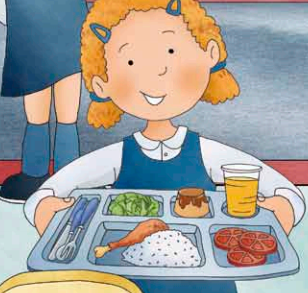 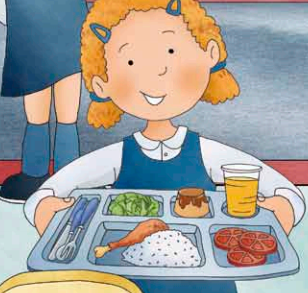 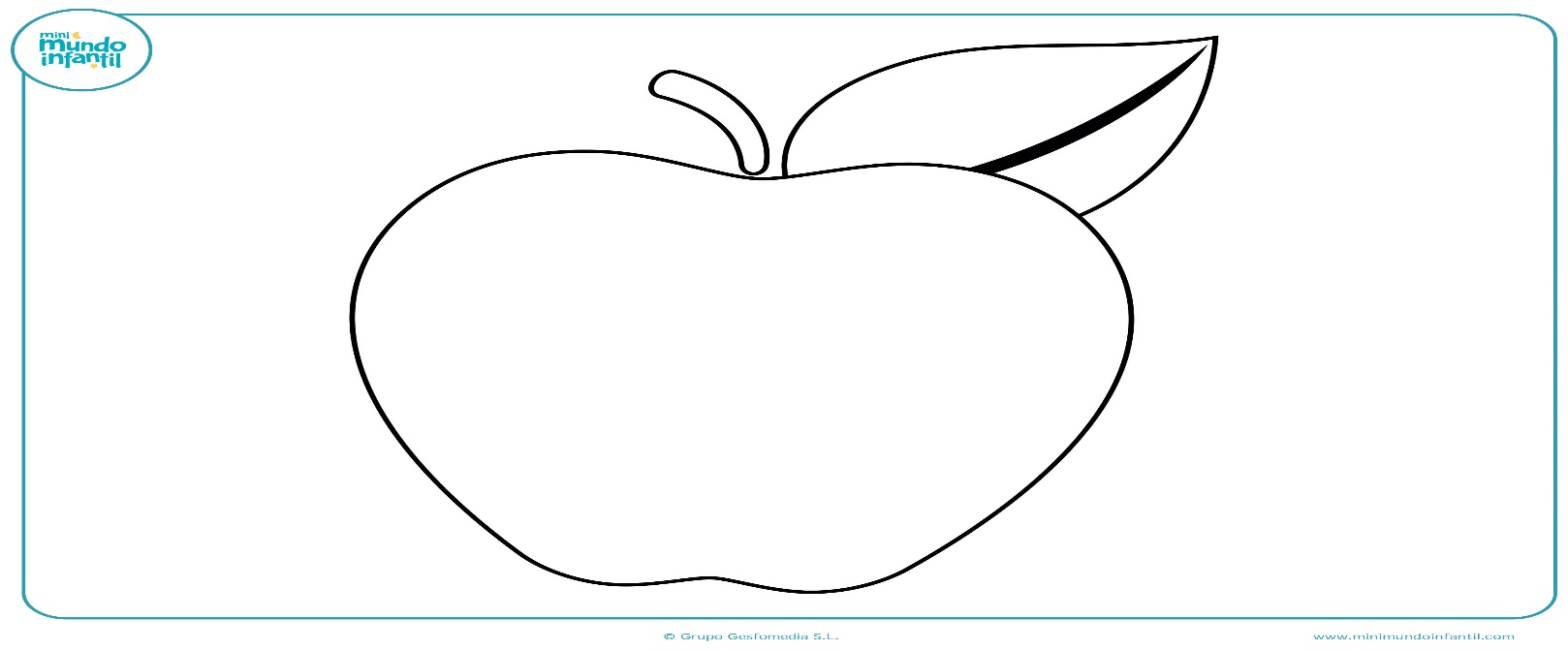 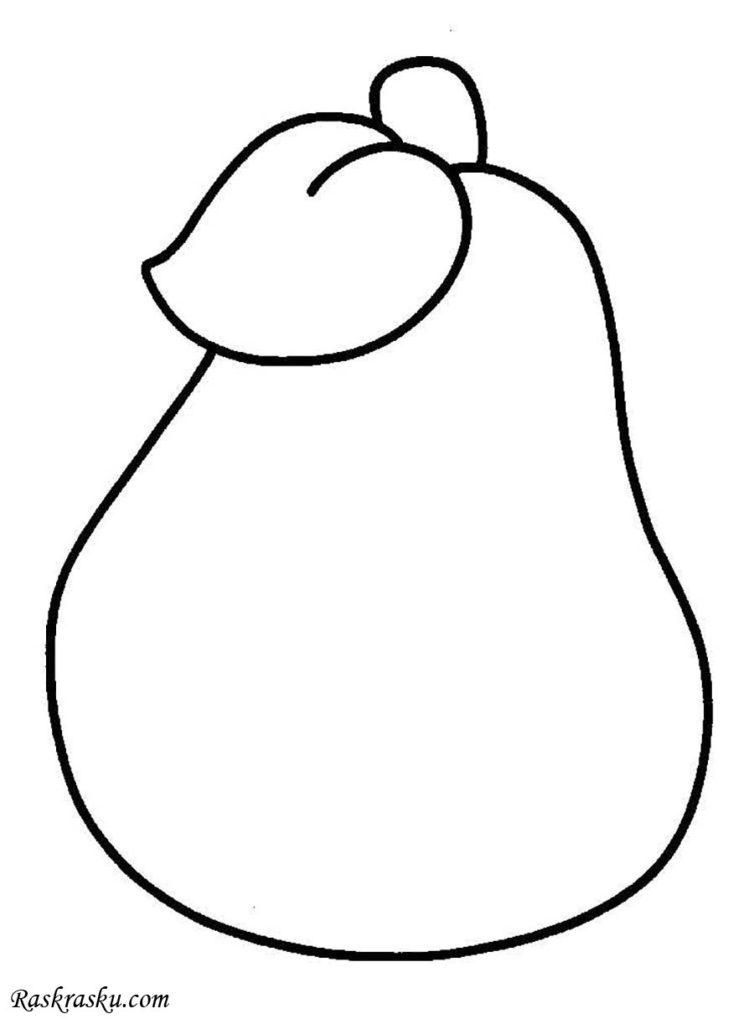 Actividad 2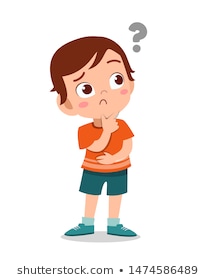 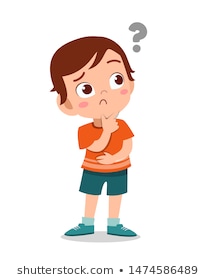 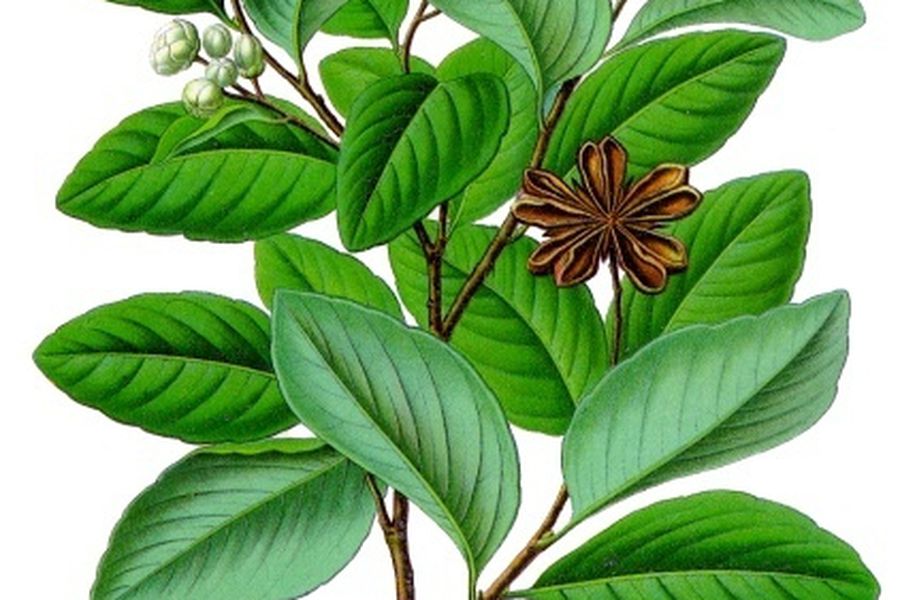 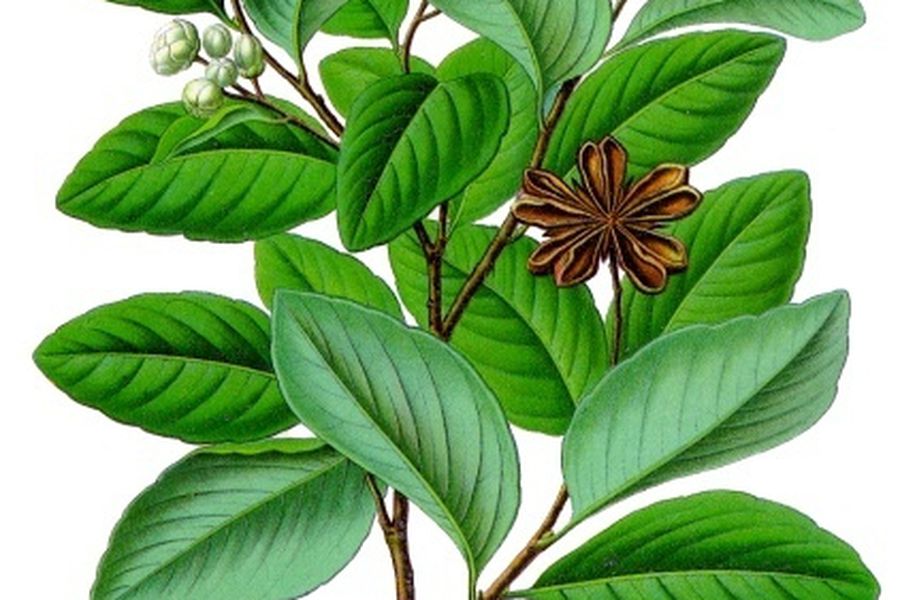 
Actividad 3: ¿Cómo una alimentación balanceada influye en la salud? Actividad prácticaActividad 4:Observa y escucha los siguientes videos de apoyo para la actividad siguiente:https://youtu.be/JUpYk-0F9TU (pirámide de la alimentación saludable / ver completo y con volumen moderado.https://youtu.be/dxH__2x0p-I (la eduteca -  la dieta saludable / ver completo)Recibirás una lámina sobre la nueva pirámide de alimentación saludable.¡A construir una maqueta de pirámide alimenticia!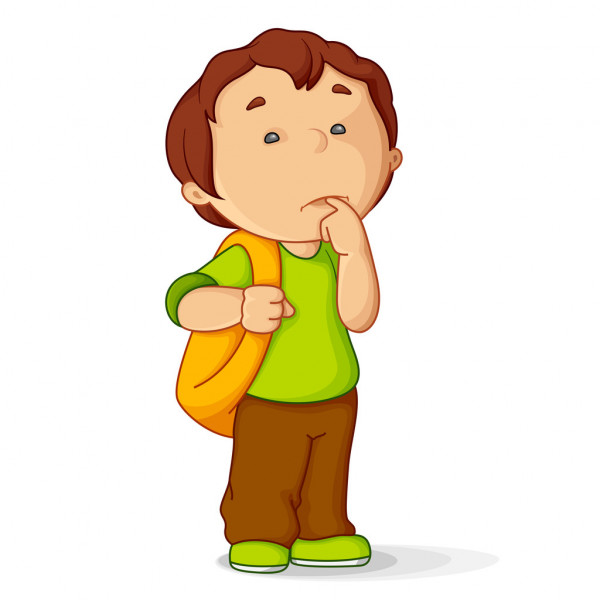 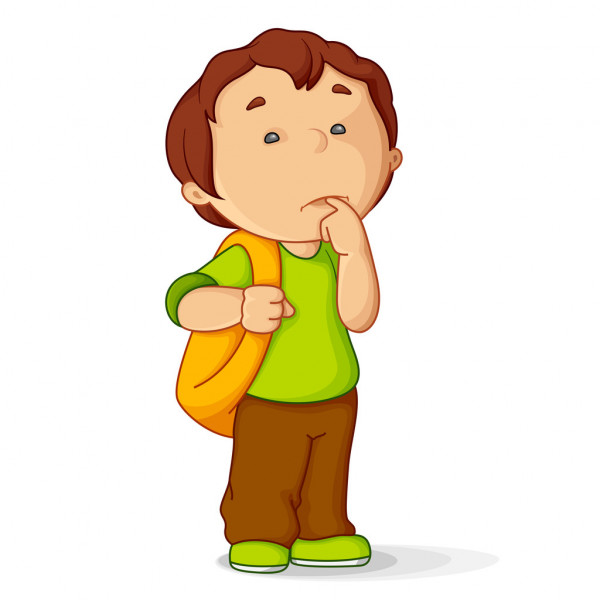 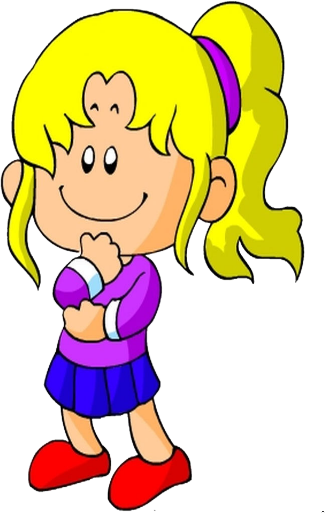 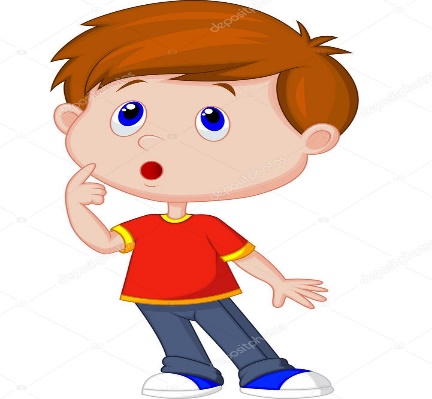 SEMANA N°: 13ASIGNATURA: Ciencias Naturales.ASIGNATURA: Ciencias Naturales.GUÍA DE APRENDIZAJE (CLASE 13)Profesor(a): Francisco Rojo Cortés.GUÍA DE APRENDIZAJE (CLASE 13)Profesor(a): Francisco Rojo Cortés.GUÍA DE APRENDIZAJE (CLASE 13)Profesor(a): Francisco Rojo Cortés.Nombre Estudiante:Nombre Estudiante:Curso: 3° AUnidad: U.3Unidad: U.3Unidad: U.3Objetivo de Aprendizaje: Clasificar los alimentos, distinguiendo sus efectos sobre la salud y proponer hábitos alimenticios saludables. (OA 6) / OR Crecimiento personal OA4.Objetivo de Aprendizaje: Clasificar los alimentos, distinguiendo sus efectos sobre la salud y proponer hábitos alimenticios saludables. (OA 6) / OR Crecimiento personal OA4.Objetivo de Aprendizaje: Clasificar los alimentos, distinguiendo sus efectos sobre la salud y proponer hábitos alimenticios saludables. (OA 6) / OR Crecimiento personal OA4.Recursos de aprendizaje a utilizar:-Guía de aprendizaje.                                                                  – Videos multimedia-Cuaderno de la asignatura / Libro de ciencias                      _ Materiales de experimentaciónRecursos de aprendizaje a utilizar:-Guía de aprendizaje.                                                                  – Videos multimedia-Cuaderno de la asignatura / Libro de ciencias                      _ Materiales de experimentaciónRecursos de aprendizaje a utilizar:-Guía de aprendizaje.                                                                  – Videos multimedia-Cuaderno de la asignatura / Libro de ciencias                      _ Materiales de experimentaciónInstrucciones: Leer cuidadosamente las instrucciones que aparecen en cada actividad (si es necesario 2 a 3 veces), consultar si tengo dudas y ser ordenado en mi trabajo.Instrucciones: Leer cuidadosamente las instrucciones que aparecen en cada actividad (si es necesario 2 a 3 veces), consultar si tengo dudas y ser ordenado en mi trabajo.Instrucciones: Leer cuidadosamente las instrucciones que aparecen en cada actividad (si es necesario 2 a 3 veces), consultar si tengo dudas y ser ordenado en mi trabajo.